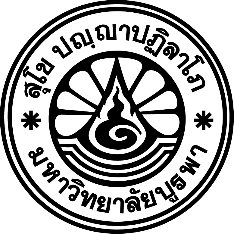 โครงการ…………………………………………………………………………….คณะเภสัชศาสตร์ มหาวิทยาลัยบูรพาของบประมาณรายจ่ายจากเงินรายได้ ประจำปีงบประมาณ พ.ศ. 		๑. ชื่อโครงการ	โครงการ									๒. ประเภทโครงการ        โครงการต่อเนื่อง	  โครงการใหม่๓. ความสอดคล้องของโครงการกับยุทธศาสตร์มหาวิทยาลัยบูรพา และ คณะเภสัชศาสตร์ มหาวิทยาลัยบูรพา ประจำปีงบประมาณ พ.ศ. ๒๕๖๔ – ๒๕๖๗ (กรุณาระบุความสอดคล้อง โดยทำเครื่องหมาย  ในช่อง  หน้าหัวข้อที่สอดคล้องกับโครงการ)      ยุทธศาสตร์ ๑	การยกระดับคุณภาพการศึกษาสู่มาตรฐานสากลและการสร้างบุคลากรคุณภาพ         ยุทธศาสตร์ ๒	การเป็นกลไกหลักในการขับเคลื่อนอุตสาหกรรมเป้าหมายและเป็นที่พึ่ง
		        	ในการพัฒนาพื้นที่ภาคตะวันออกอย่างยั่งยืน      ยุทธศาสตร์ ๓ 	การพัฒนาสู่องค์กรประสิทธิภาพสูงเพื่อการเติบโตอย่างยั่งยืน๔. ความสอดคล้องของโครงการกับพันธกิจ คณะเภสัชศาสตร์ มหาวิทยาลัยบูรพา ประจำปีงบประมาณ พ.ศ. ๒๕๖๔ – ๒๕๖๗ (กรุณาระบุความสอดคล้อง โดยทำเครื่องหมาย  ในช่อง  หน้าหัวข้อที่สอดคล้องกับโครงการ) 	 ๑) ผลิตบัณฑิตที่มีคุณธรรม จริยธรรม และคุณภาพระดับสากล 	 ๒) ผลิตและเผยแพร่ผลงานวิจัยและนวัตกรรมที่มีคุณภาพ	 ๓) สร้างเครือข่ายความร่วมมือกับองค์กรทั้งในและต่างประเทศ	 ๔) พัฒนาศักยภาพวิชาชีพเภสัชกรรม	 ๕) ส่งเสริมศิลปวัฒนธรรม ภูมิปัญญาท้องถิ่น และอนุรักษ์สิ่งแวดล้อม๕. ความสอดคล้องกับเกณฑ์คุณภาพการศึกษา เพื่อการดำเนินการที่เป็นเลิศ ฉบับปี ๒๕๖๗ - ๒๕๗๐ (กรุณาระบุความสอดคล้อง โดยทำเครื่องหมาย  ในช่อง  หน้าหัวข้อที่สอดคล้องกับโครงการ) 	 หมวด ๑ การนำองค์กร (การนำองค์์กรโดยผู้้นำระดัับสููง กำกับดูแลองค์กรและการสร้างประโยชน์ให้สังคม)	 หมวด ๒ กลยุทธ์ (การจัดทำกลยุทธ์ การนำกลยุทธ์ไปปฏิบัติ) 	 หมวด ๓ ลูกค้า (ความคาดหวัง ความพึงพอใจ ความสัมพันธ์ ความผูกพันของผู้เรียนและอื่น ๆ)	 หมวด ๔ การวัด การวิเคราะห์ และการจัดการความรู้ (สารสนเทศ ปรับปรุงผลการดำเนินการ)	 หมวด ๕ บุคลากร (สภาวะแวดล้อมด้านบุคลากร ความผูกพันของบุคลากร)    	 หมวด ๖ การปฏิบัติการ (หลักสูตร การเรียนการสอน เครือข่ายอุปทาน นวัตกรรม ความปลอดภัย)	 หมวด ๗ ผลลัพธ์ (ด้านการเรียนรู้ของผู้เรียน การตอบสนองต่อลูกค้ากลุ่มอื่น และด้านกระบวนการ			ด้านผู้เรียนและลูกค้ากลุ่มอื่น ด้านบุคลากร ด้านการนำองค์กร และการกำกับดูแลองค์กร 			ด้านงบประมาณ การเงิน ตลาด และกลยุทธ์)๖. ความสอดคล้องของโครงการกับเป้าหมายการพัฒนาที่ยั่งยืน (Sustainable Development Goals)(กรุณาระบุความสอดคล้อง โดยทำเครื่องหมาย  ในช่อง  หน้าหัวข้อที่สอดคล้องกับโครงการ หรือสามารถเลือกได้มากกว่า ๑ ข้อ) 	 ไม่สอดคล้องกับ SDGs	 ๑.ขจัดความยากจน			 ๒.ขจัดความอดอยากสร้างความมั่นคงทางอาหาร     ๓.ส่งเสริมความเป็นอยู่ที่ดี			 ๔.ส่งเสริมโอกาสในการเรียนรู้	 ๕.สร้างความเท่าเทียมทางเพศและเด็กหญิง 	 ๖.จัดการน้ำอย่างยั่งยืนและพร้อมใช้	 ๗.ให้ทุกคนเข้าถึงพลังงานที่ยั่งยืน		 ๘.ส่งเสริมการเจริญเติบโตทางเศรษฐกิจ	 ๙.ส่งเสริมอุตสาหกรรมที่ยั่งยืนและนวัตกรรม ๑๐.ลดความเหลื่อมล้ำทั้งภายในและระหว่างประเทศ	 ๑๑.การสร้างเมืองและการตั้งถิ่นฐาน	 ๑๒.สร้างรูปแบบการผลิตและการบริโภค	 ๑๓.การแก้ปัญหาโลกร้อน			 ๑๔.อนุรักษ์และใช้ประโยชน์จากทรัพยากรทางทะเล	 ๑๕.การใช้ประโยชน์ของระบบนิเวศบนบก	 ๑๖.สันติภาพการเข้าถึงระบบยุติธรรมอย่างเท่าเทียม	 ๑๗.สร้างความร่วมมือระดับสากลต่อการพัฒนาที่ยั่งยืน๗. หลักการและเหตุผล๘. วัตถุประสงค์๗.๑ 											๗.๒ 												๗.๓ 												๙. หน่วยงานที่รับผิดชอบ๑๐. ผู้รับผิดชอบโครงการ   ๑๑. ระยะเวลาดำเนินการวันที่ 	      เดือน 		 พ.ศ 	        	๑๒. สถานที่ดำเนินงาน๑๓. กลุ่มเป้าหมายและจำนวน	๑๓.๑ 							จำนวน				คน๑๓.๒ 							จำนวน				คน								รวมทั้งสิ้น			คน๑๔. ผลที่คาดว่าจะได้รับ๑๔.๑ 											๑๔.๒ 												๑๔.๓ 											๑๔.๔ 											๑๕. วิธีการประเมินผลโครงการ	๑๕.๑ ประเมินจำนวนผู้เข้าร่วมโครงการ๑๕.๒ ประเมินความพึงพอใจของผู้เข้าร่วมโครงการ๑๕.๓ 											๑๕.๔ 											๑๖. วิธีดำเนินโครงการ๑๖.๑ ขั้นเตรียมการ   ๑๖.๑.๑ ประชุมปรึกษาหารือผู้ที่เกี่ยวข้องกับการจัดทำโครงการครั้งนี้   ๑๖.๑.๒ กำหนดวัน เวลา สถานที่และค่าใช้จ่ายในการจัดทำโครงการโดยระบุหน้าที่ความ รับผิดชอบอย่างชัดเจน   ๑๖.๑.๓ นำเสนอโครงการต่อคณบดีคณะเภสัชศาสตร์ มหาวิทยาลัยบูรพา๑๖.๒ ขั้นดำเนินการ   ๑๖.๒.๑ ดำเนินการตามวัน เวลา สถานที่ ที่กำหนดไว้ขั้นต้น   ๑๖.๒.๒ ดำเนินการตรวจสอบเพื่อความเรียบร้อยของการดำเนินโครงการ	๑๖.๓ ขั้นสรุปผล	   ๑๖.๓.๑ ประชุมผู้ที่มีส่วนเกี่ยวข้องในโครงการนี้เพื่อสรุปโครงการ	   ๑๖.๓.๒ เสนอแนะข้อคิดเห็นที่มีต่อโครงการเพื่อเป็นแนวทางการปรับปรุงแก้ไขในการจัดโครงการ/    กิจกรรมครั้งต่อไป๑๗. กำหนดการโครงการ๑๘. เป้าหมายผลผลิตตัวชี้วัดปริมาณ	:  ๑. จำนวนผู้เข้าร่วมโครงการไม่น้อยกว่า ร้อยละ ๘๐	   ๒.									ตัวชี้วัดคุณภาพ	:  ๑. ค่าเฉลี่ยความพึงพอใจของผู้เข้าร่วมโครงการ ไม่น้อยกว่า ๓.๕๑   ๒.									ตัวชี้วัดเวลา	:  โครงการแล้วเสร็จตามระยะเวลาที่กำหนดคิดเป็นร้อยละ ๘๐	ตัวชี้วัดเชิงต้นทุน	:  ค่าใช้จ่ายของโครงการ …………………… (……………………………………..บาทถ้วน)๑๙. รายละเอียดงบประมาณของโครงการใช้งบประมาณดำเนินการจากเงิน				แผนงาน				   งาน				งบเงิน			         หมวดเงิน				 เป็นจำนวนเงิน		         บาท (				) โดยมีรายการค่าใช้จ่าย ดังต่อไปนี้๒๐. การรายงานผลการจัดกิจกรรม๒๐.๑ รายงานผลการจัดกิจกรรม					วันที่ …….. เดือน ...........๒๕.....	๒๐.๒ ส่งแบบฟอร์มรายงานผลการจัดกิจกรรมและการใช้เงิน		วันที่ …….. เดือน ...........๒๕.....				             (......................................................................)    ตำแหน่ง						                                                           ผู้รับผิดชอบโครงการ                                                              อนุมัติ      (ดร. เภสัชกรหญิง ณัฎฐิณี ธีรกุลกิตติพงศ์)  					                            คณบดีคณะเภสัชศาสตร์ เวลากิจกรรมวันที่..................................................................วันที่..................................................................รายการจำนวนเงิน (บาท)๑. ค่าอาหาร     ๑.๑ ค่าอาหารกลางวัน  (......... บาท x ........ คน x ........ มื้อ)    ๑.๒ ค่าอาหารเย็น (......... บาท x ........ คน x ........ มื้อ)๒. ค่าอาหารว่าง (……… บาท x …….. คน x ……... มื้อ)๓. ค่าจ้างเหมารถตู้ (……… บาท x …….. คัน)๔. .................................................................................................๕. .....................................................................................................................................................................................................รวมทั้งสิ้น................(                                                     บาทถ้วน)(                                                     บาทถ้วน)